Project Engineer – Conceptual Ummi’s Pathway   1-28-22	Chris Oliveira 	2201 Francisco Dr.             Suite 140-119             El Dorado Hills, CA 95762            0   916-835-6073            F   916-933-4731              chris0602@sbcglobal.netLicense Numbersrce 33407-CA.22119-AZ.007595-NV.2202-UT.35908- WA.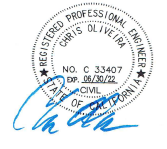 